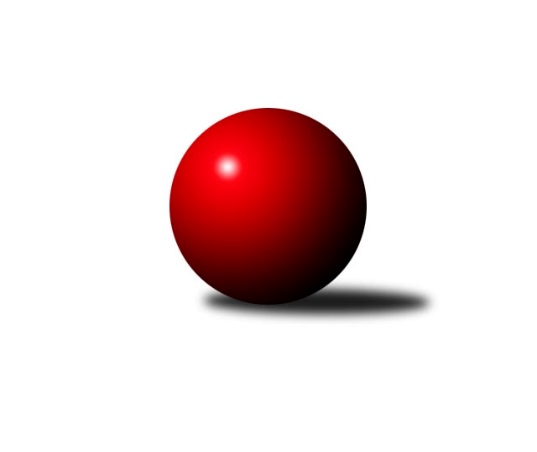 Č.6Ročník 2012/2013	16.7.2024 2. KLM B 2012/2013Statistika 6. kolaTabulka družstev:		družstvo	záp	výh	rem	proh	skore	sety	průměr	body	plné	dorážka	chyby	1.	KK Zábřeh	6	5	1	0	35.5 : 12.5 	(84.0 : 60.0)	3396	11	2208	1189	14.3	2.	TJ Opava˝A˝	6	5	0	1	32.5 : 15.5 	(82.0 : 62.0)	3342	10	2198	1144	15.5	3.	KK Moravská Slávia Brno ˝B˝	6	4	1	1	35.5 : 12.5 	(92.0 : 52.0)	3373	9	2226	1146	12.8	4.	KK Vyškov	6	4	1	1	30.0 : 18.0 	(76.0 : 68.0)	3318	9	2194	1124	21.5	5.	KK Blansko	6	4	1	1	27.5 : 20.5 	(77.0 : 67.0)	3232	9	2157	1075	25.7	6.	KK Slovan Rosice	6	3	2	1	27.0 : 21.0 	(71.0 : 73.0)	3267	8	2185	1082	20.3	7.	HKK Olomouc ˝A˝	6	2	1	3	20.0 : 28.0 	(71.0 : 73.0)	3355	5	2210	1146	15.7	8.	SKK Hořice	6	2	1	3	20.0 : 28.0 	(70.5 : 73.5)	3326	5	2204	1122	21	9.	TJ Prostějov ˝A˝	6	1	0	5	18.5 : 29.5 	(67.0 : 77.0)	3239	2	2170	1069	25.7	10.	TJ Lokomotiva Česká Třebová	6	1	0	5	14.0 : 34.0 	(53.5 : 90.5)	3332	2	2206	1126	16.2	11.	KK Moravská Slávia Brno ˝A˝	6	1	0	5	13.0 : 35.0 	(56.5 : 87.5)	3314	2	2194	1119	19.8	12.	KK Šumperk˝A˝	6	0	0	6	14.5 : 33.5 	(63.5 : 80.5)	3275	0	2199	1076	24.5Tabulka doma:		družstvo	záp	výh	rem	proh	skore	sety	průměr	body	maximum	minimum	1.	KK Moravská Slávia Brno ˝B˝	4	4	0	0	28.5 : 3.5 	(69.0 : 27.0)	3540	8	3605	3452	2.	KK Zábřeh	4	3	1	0	22.5 : 9.5 	(54.5 : 41.5)	3309	7	3402	3266	3.	KK Slovan Rosice	3	2	1	0	16.0 : 8.0 	(37.0 : 35.0)	3370	5	3399	3336	4.	KK Blansko	3	2	1	0	15.5 : 8.5 	(40.5 : 31.5)	3314	5	3363	3234	5.	SKK Hořice	3	2	1	0	15.0 : 9.0 	(40.5 : 31.5)	3274	5	3294	3235	6.	KK Vyškov	2	1	0	1	10.0 : 6.0 	(26.0 : 22.0)	3258	2	3270	3246	7.	TJ Opava˝A˝	2	1	0	1	9.0 : 7.0 	(25.5 : 22.5)	3265	2	3309	3221	8.	HKK Olomouc ˝A˝	3	1	0	2	10.0 : 14.0 	(36.5 : 35.5)	3337	2	3350	3328	9.	TJ Lokomotiva Česká Třebová	4	1	0	3	12.0 : 20.0 	(41.5 : 54.5)	3398	2	3476	3303	10.	TJ Prostějov ˝A˝	2	0	0	2	6.0 : 10.0 	(21.5 : 26.5)	3265	0	3298	3232	11.	KK Šumperk˝A˝	3	0	0	3	7.5 : 16.5 	(31.5 : 40.5)	3242	0	3299	3159	12.	KK Moravská Slávia Brno ˝A˝	3	0	0	3	5.0 : 19.0 	(29.5 : 42.5)	3284	0	3358	3237Tabulka venku:		družstvo	záp	výh	rem	proh	skore	sety	průměr	body	maximum	minimum	1.	TJ Opava˝A˝	4	4	0	0	23.5 : 8.5 	(56.5 : 39.5)	3361	8	3404	3305	2.	KK Vyškov	4	3	1	0	20.0 : 12.0 	(50.0 : 46.0)	3333	7	3421	3269	3.	KK Zábřeh	2	2	0	0	13.0 : 3.0 	(29.5 : 18.5)	3440	4	3517	3363	4.	KK Blansko	3	2	0	1	12.0 : 12.0 	(36.5 : 35.5)	3205	4	3330	3125	5.	KK Slovan Rosice	3	1	1	1	11.0 : 13.0 	(34.0 : 38.0)	3233	3	3248	3212	6.	HKK Olomouc ˝A˝	3	1	1	1	10.0 : 14.0 	(34.5 : 37.5)	3361	3	3369	3349	7.	KK Moravská Slávia Brno ˝A˝	3	1	0	2	8.0 : 16.0 	(27.0 : 45.0)	3320	2	3446	3205	8.	TJ Prostějov ˝A˝	4	1	0	3	12.5 : 19.5 	(45.5 : 50.5)	3233	2	3357	3149	9.	KK Moravská Slávia Brno ˝B˝	2	0	1	1	7.0 : 9.0 	(23.0 : 25.0)	3289	1	3309	3269	10.	TJ Lokomotiva Česká Třebová	2	0	0	2	2.0 : 14.0 	(12.0 : 36.0)	3299	0	3366	3232	11.	KK Šumperk˝A˝	3	0	0	3	7.0 : 17.0 	(32.0 : 40.0)	3286	0	3393	3212	12.	SKK Hořice	3	0	0	3	5.0 : 19.0 	(30.0 : 42.0)	3344	0	3420	3214Tabulka podzimní části:		družstvo	záp	výh	rem	proh	skore	sety	průměr	body	doma	venku	1.	KK Zábřeh	6	5	1	0	35.5 : 12.5 	(84.0 : 60.0)	3396	11 	3 	1 	0 	2 	0 	0	2.	TJ Opava˝A˝	6	5	0	1	32.5 : 15.5 	(82.0 : 62.0)	3342	10 	1 	0 	1 	4 	0 	0	3.	KK Moravská Slávia Brno ˝B˝	6	4	1	1	35.5 : 12.5 	(92.0 : 52.0)	3373	9 	4 	0 	0 	0 	1 	1	4.	KK Vyškov	6	4	1	1	30.0 : 18.0 	(76.0 : 68.0)	3318	9 	1 	0 	1 	3 	1 	0	5.	KK Blansko	6	4	1	1	27.5 : 20.5 	(77.0 : 67.0)	3232	9 	2 	1 	0 	2 	0 	1	6.	KK Slovan Rosice	6	3	2	1	27.0 : 21.0 	(71.0 : 73.0)	3267	8 	2 	1 	0 	1 	1 	1	7.	HKK Olomouc ˝A˝	6	2	1	3	20.0 : 28.0 	(71.0 : 73.0)	3355	5 	1 	0 	2 	1 	1 	1	8.	SKK Hořice	6	2	1	3	20.0 : 28.0 	(70.5 : 73.5)	3326	5 	2 	1 	0 	0 	0 	3	9.	TJ Prostějov ˝A˝	6	1	0	5	18.5 : 29.5 	(67.0 : 77.0)	3239	2 	0 	0 	2 	1 	0 	3	10.	TJ Lokomotiva Česká Třebová	6	1	0	5	14.0 : 34.0 	(53.5 : 90.5)	3332	2 	1 	0 	3 	0 	0 	2	11.	KK Moravská Slávia Brno ˝A˝	6	1	0	5	13.0 : 35.0 	(56.5 : 87.5)	3314	2 	0 	0 	3 	1 	0 	2	12.	KK Šumperk˝A˝	6	0	0	6	14.5 : 33.5 	(63.5 : 80.5)	3275	0 	0 	0 	3 	0 	0 	3Tabulka jarní části:		družstvo	záp	výh	rem	proh	skore	sety	průměr	body	doma	venku	1.	KK Slovan Rosice	0	0	0	0	0.0 : 0.0 	(0.0 : 0.0)	0	0 	0 	0 	0 	0 	0 	0 	2.	TJ Lokomotiva Česká Třebová	0	0	0	0	0.0 : 0.0 	(0.0 : 0.0)	0	0 	0 	0 	0 	0 	0 	0 	3.	KK Vyškov	0	0	0	0	0.0 : 0.0 	(0.0 : 0.0)	0	0 	0 	0 	0 	0 	0 	0 	4.	TJ Prostějov ˝A˝	0	0	0	0	0.0 : 0.0 	(0.0 : 0.0)	0	0 	0 	0 	0 	0 	0 	0 	5.	SKK Hořice	0	0	0	0	0.0 : 0.0 	(0.0 : 0.0)	0	0 	0 	0 	0 	0 	0 	0 	6.	KK Moravská Slávia Brno ˝B˝	0	0	0	0	0.0 : 0.0 	(0.0 : 0.0)	0	0 	0 	0 	0 	0 	0 	0 	7.	KK Zábřeh	0	0	0	0	0.0 : 0.0 	(0.0 : 0.0)	0	0 	0 	0 	0 	0 	0 	0 	8.	KK Moravská Slávia Brno ˝A˝	0	0	0	0	0.0 : 0.0 	(0.0 : 0.0)	0	0 	0 	0 	0 	0 	0 	0 	9.	KK Blansko	0	0	0	0	0.0 : 0.0 	(0.0 : 0.0)	0	0 	0 	0 	0 	0 	0 	0 	10.	KK Šumperk˝A˝	0	0	0	0	0.0 : 0.0 	(0.0 : 0.0)	0	0 	0 	0 	0 	0 	0 	0 	11.	TJ Opava˝A˝	0	0	0	0	0.0 : 0.0 	(0.0 : 0.0)	0	0 	0 	0 	0 	0 	0 	0 	12.	HKK Olomouc ˝A˝	0	0	0	0	0.0 : 0.0 	(0.0 : 0.0)	0	0 	0 	0 	0 	0 	0 	0 Zisk bodů pro družstvo:		jméno hráče	družstvo	body	zápasy	v %	dílčí body	sety	v %	1.	Martin Sitta 	KK Zábřeh 	6	/	6	(100%)	19.5	/	24	(81%)	2.	Jiří Flídr 	KK Zábřeh 	6	/	6	(100%)	16	/	24	(67%)	3.	Petr Bracek 	TJ Opava˝A˝ 	6	/	6	(100%)	15	/	24	(63%)	4.	Pavel Palian 	KK Moravská Slávia Brno ˝B˝ 	5	/	5	(100%)	16	/	20	(80%)	5.	Lukáš Hlavinka 	KK Blansko  	5	/	6	(83%)	15.5	/	24	(65%)	6.	Dalibor Matyáš 	KK Slovan Rosice 	5	/	6	(83%)	15	/	24	(63%)	7.	Bronislav Diviš 	TJ Prostějov ˝A˝ 	5	/	6	(83%)	14.5	/	24	(60%)	8.	Přemysl Žáček 	TJ Opava˝A˝ 	5	/	6	(83%)	13	/	24	(54%)	9.	Josef Touš 	KK Šumperk˝A˝ 	5	/	6	(83%)	13	/	24	(54%)	10.	Jan Pernica 	TJ Prostějov ˝A˝ 	4.5	/	6	(75%)	15.5	/	24	(65%)	11.	Luděk Rychlovský 	KK Vyškov 	4	/	4	(100%)	11.5	/	16	(72%)	12.	Petr Mika 	KK Moravská Slávia Brno ˝B˝ 	4	/	5	(80%)	15	/	20	(75%)	13.	Ondřej Němec 	KK Blansko  	4	/	5	(80%)	14.5	/	20	(73%)	14.	Milan Klika 	KK Moravská Slávia Brno ˝B˝ 	4	/	5	(80%)	14	/	20	(70%)	15.	Petr Pospíšilík 	TJ Prostějov ˝A˝ 	4	/	5	(80%)	12.5	/	20	(63%)	16.	Radek Havran 	HKK Olomouc ˝A˝ 	4	/	5	(80%)	12.5	/	20	(63%)	17.	Jiří Vícha 	TJ Opava˝A˝ 	4	/	6	(67%)	18	/	24	(75%)	18.	Petr Pevný 	KK Vyškov 	4	/	6	(67%)	16	/	24	(67%)	19.	Jaromír Šklíba 	SKK Hořice 	4	/	6	(67%)	15	/	24	(63%)	20.	Peter Zaťko 	KK Moravská Slávia Brno ˝B˝ 	4	/	6	(67%)	15	/	24	(63%)	21.	Josef Sitta 	KK Zábřeh 	4	/	6	(67%)	15	/	24	(63%)	22.	Zdeněk Švub 	KK Zábřeh 	4	/	6	(67%)	13	/	24	(54%)	23.	Štěpán Večerka 	KK Moravská Slávia Brno ˝B˝ 	4	/	6	(67%)	13	/	24	(54%)	24.	Jiří Baier 	SKK Hořice 	4	/	6	(67%)	12.5	/	24	(52%)	25.	Lukáš Horňák 	KK Zábřeh 	4	/	6	(67%)	12	/	24	(50%)	26.	Vojtěch Tulka 	SKK Hořice 	4	/	6	(67%)	11	/	24	(46%)	27.	Jiří Chrastina 	KK Vyškov 	3	/	4	(75%)	11	/	16	(69%)	28.	Jiří Zezulka 	HKK Olomouc ˝A˝ 	3	/	4	(75%)	10	/	16	(63%)	29.	Vladimír Konečný 	TJ Opava˝A˝ 	3	/	5	(60%)	11	/	20	(55%)	30.	Jiří Němec 	HKK Olomouc ˝A˝ 	3	/	5	(60%)	10	/	20	(50%)	31.	Jiří Trávníček 	KK Vyškov 	3	/	5	(60%)	8.5	/	20	(43%)	32.	Miroslav Smrčka 	KK Šumperk˝A˝ 	3	/	5	(60%)	8	/	20	(40%)	33.	Ladislav Stárek 	HKK Olomouc ˝A˝ 	3	/	6	(50%)	15	/	24	(63%)	34.	Radek Kroupa 	SKK Hořice 	3	/	6	(50%)	14	/	24	(58%)	35.	Petr Havíř 	KK Blansko  	3	/	6	(50%)	13	/	24	(54%)	36.	Jaroslav Sedlář 	KK Šumperk˝A˝ 	3	/	6	(50%)	12	/	24	(50%)	37.	Jiří Zemek 	KK Slovan Rosice 	3	/	6	(50%)	11	/	24	(46%)	38.	Michal Šic 	TJ Lokomotiva Česká Třebová 	3	/	6	(50%)	9	/	24	(38%)	39.	Dalibor Dvorník 	KK Moravská Slávia Brno ˝A˝ 	3	/	6	(50%)	7	/	24	(29%)	40.	Petr Wolf 	TJ Opava˝A˝ 	2.5	/	4	(63%)	8	/	16	(50%)	41.	Zdeněk Vránek 	KK Moravská Slávia Brno ˝B˝ 	2.5	/	5	(50%)	10	/	20	(50%)	42.	Roman Flek 	KK Blansko  	2.5	/	6	(42%)	11	/	24	(46%)	43.	Miroslav Milan 	KK Moravská Slávia Brno ˝B˝ 	2	/	3	(67%)	8	/	12	(67%)	44.	Miroslav Ptáček 	KK Slovan Rosice 	2	/	3	(67%)	7	/	12	(58%)	45.	Petr Streubel st.	KK Slovan Rosice 	2	/	3	(67%)	6.5	/	12	(54%)	46.	Václav Kolář 	TJ Lokomotiva Česká Třebová 	2	/	5	(40%)	10	/	20	(50%)	47.	Eduard Varga 	KK Vyškov 	2	/	5	(40%)	10	/	20	(50%)	48.	Kamil Bednář 	KK Vyškov 	2	/	5	(40%)	10	/	20	(50%)	49.	Michal Kellner 	KK Moravská Slávia Brno ˝A˝ 	2	/	5	(40%)	9.5	/	20	(48%)	50.	Stanislav Žáček 	KK Moravská Slávia Brno ˝A˝ 	2	/	5	(40%)	9.5	/	20	(48%)	51.	Matouš Krajzinger 	HKK Olomouc ˝A˝ 	2	/	5	(40%)	8.5	/	20	(43%)	52.	Jaromír Šula 	KK Slovan Rosice 	2	/	5	(40%)	7.5	/	20	(38%)	53.	Theodor Marančák 	TJ Lokomotiva Česká Třebová 	2	/	5	(40%)	7	/	20	(35%)	54.	Ivo Fabík 	KK Slovan Rosice 	2	/	6	(33%)	13	/	24	(54%)	55.	Jakub Flek 	KK Blansko  	2	/	6	(33%)	11.5	/	24	(48%)	56.	Karel Zubalík 	TJ Lokomotiva Česká Třebová 	2	/	6	(33%)	11.5	/	24	(48%)	57.	Pavel Dvořák 	KK Moravská Slávia Brno ˝A˝ 	2	/	6	(33%)	11	/	24	(46%)	58.	Ivo Mrhal ml.	KK Šumperk˝A˝ 	2	/	6	(33%)	10.5	/	24	(44%)	59.	Petr Holanec 	TJ Lokomotiva Česká Třebová 	2	/	6	(33%)	10	/	24	(42%)	60.	Martin Honc 	KK Blansko  	2	/	6	(33%)	9	/	24	(38%)	61.	Marek Zapletal 	KK Šumperk˝A˝ 	1.5	/	6	(25%)	11	/	24	(46%)	62.	Marek Ollinger 	KK Zábřeh 	1.5	/	6	(25%)	8.5	/	24	(35%)	63.	Milan Janyška 	TJ Opava˝A˝ 	1	/	1	(100%)	3	/	4	(75%)	64.	Ladislav Novotný 	KK Blansko  	1	/	1	(100%)	2.5	/	4	(63%)	65.	Ivo Hostinský 	KK Moravská Slávia Brno ˝A˝ 	1	/	1	(100%)	2.5	/	4	(63%)	66.	Jiří Kmoníček 	TJ Lokomotiva Česká Třebová 	1	/	2	(50%)	2.5	/	8	(31%)	67.	Petr Černohous 	TJ Prostějov ˝A˝ 	1	/	3	(33%)	2.5	/	12	(21%)	68.	Kamil Bartoš 	HKK Olomouc ˝A˝ 	1	/	4	(25%)	6	/	16	(38%)	69.	Miroslav Nálevka 	SKK Hořice 	1	/	5	(20%)	10	/	20	(50%)	70.	Miroslav Znojil 	TJ Prostějov ˝A˝ 	1	/	5	(20%)	9	/	20	(45%)	71.	Martin Marek 	TJ Opava˝A˝ 	1	/	6	(17%)	12.5	/	24	(52%)	72.	Jiří Axman st.	KK Slovan Rosice 	1	/	6	(17%)	10	/	24	(42%)	73.	Lubomír Kalakaj 	KK Moravská Slávia Brno ˝A˝ 	1	/	6	(17%)	10	/	24	(42%)	74.	Michal Smejkal 	TJ Prostějov ˝A˝ 	1	/	6	(17%)	8	/	24	(33%)	75.	Martin Zaoral 	TJ Prostějov ˝A˝ 	0	/	1	(0%)	2	/	4	(50%)	76.	Jaroslav Vymazal 	KK Šumperk˝A˝ 	0	/	1	(0%)	2	/	4	(50%)	77.	Milan Krejčí 	KK Moravská Slávia Brno ˝B˝ 	0	/	2	(0%)	2	/	8	(25%)	78.	František Tokoš 	TJ Prostějov ˝A˝ 	0	/	3	(0%)	2	/	12	(17%)	79.	Aleš Staněk 	KK Vyškov 	0	/	4	(0%)	3	/	16	(19%)	80.	Martin Hažva 	SKK Hořice 	0	/	5	(0%)	5	/	20	(25%)	81.	Marian Hošek 	HKK Olomouc ˝A˝ 	0	/	6	(0%)	7	/	24	(29%)	82.	Jan Petko 	KK Šumperk˝A˝ 	0	/	6	(0%)	7	/	24	(29%)	83.	Kamil Kovařík 	KK Moravská Slávia Brno ˝A˝ 	0	/	6	(0%)	6	/	24	(25%)	84.	Jiří Kmoníček 	TJ Lokomotiva Česká Třebová 	0	/	6	(0%)	3.5	/	24	(15%)Průměry na kuželnách:		kuželna	průměr	plné	dorážka	chyby	výkon na hráče	1.	TJ Lokomotiva Česká Třebová, 1-4	3409	2239	1169	17.3	(568.3)	2.	KK MS Brno, 1-4	3403	2237	1166	16.1	(567.2)	3.	KK Slovan Rosice, 1-4	3353	2224	1129	21.0	(558.9)	4.	HKK Olomouc, 1-8	3334	2208	1126	19.3	(555.8)	5.	TJ  Prostějov, 1-4	3287	2170	1116	17.3	(547.8)	6.	KK Blansko, 1-6	3272	2184	1088	25.3	(545.4)	7.	KK Zábřeh, 1-4	3271	2157	1114	19.0	(545.3)	8.	KK Šumperk, 1-4	3264	2162	1102	19.3	(544.1)	9.	SKK Hořice, 1-4	3261	2179	1082	25.0	(543.5)	10.	KK Vyškov, 1-4	3236	2148	1088	21.0	(539.4)	11.	TJ Opava, 1-4	3229	2143	1086	17.5	(538.3)Nejlepší výkony na kuželnách:TJ Lokomotiva Česká Třebová, 1-4KK Zábřeh	3517	4. kolo	Josef Sitta 	KK Zábřeh	630	4. koloTJ Lokomotiva Česká Třebová	3476	1. kolo	Ondřej Němec 	KK Blansko 	629	6. koloKK Moravská Slávia Brno ˝A˝	3446	3. kolo	Petr Holanec 	TJ Lokomotiva Česká Třebová	614	1. koloTJ Lokomotiva Česká Třebová	3418	3. kolo	Zdeněk Švub 	KK Zábřeh	609	4. koloTJ Lokomotiva Česká Třebová	3394	4. kolo	Ivo Mrhal ml.	KK Šumperk˝A˝	608	1. koloKK Šumperk˝A˝	3393	1. kolo	Martin Sitta 	KK Zábřeh	606	4. koloKK Blansko 	3330	6. kolo	Karel Zubalík 	TJ Lokomotiva Česká Třebová	602	6. koloTJ Lokomotiva Česká Třebová	3303	6. kolo	Václav Kolář 	TJ Lokomotiva Česká Třebová	601	1. kolo		. kolo	Jiří Kmoníček 	TJ Lokomotiva Česká Třebová	601	3. kolo		. kolo	Dalibor Dvorník 	KK Moravská Slávia Brno ˝A˝	598	3. koloKK MS Brno, 1-4KK Moravská Slávia Brno ˝B˝	3605	2. kolo	Pavel Palian 	KK Moravská Slávia Brno ˝B˝	647	2. koloKK Moravská Slávia Brno ˝B˝	3593	4. kolo	Štěpán Večerka 	KK Moravská Slávia Brno ˝B˝	629	4. koloKK Moravská Slávia Brno ˝B˝	3510	1. kolo	Pavel Palian 	KK Moravská Slávia Brno ˝B˝	625	1. koloKK Moravská Slávia Brno ˝B˝	3452	6. kolo	Radek Havran 	HKK Olomouc ˝A˝	615	6. koloKK Vyškov	3421	6. kolo	Jiří Baier 	SKK Hořice	614	4. koloSKK Hořice	3420	4. kolo	Zdeněk Vránek 	KK Moravská Slávia Brno ˝B˝	610	4. koloTJ Opava˝A˝	3395	2. kolo	Štěpán Večerka 	KK Moravská Slávia Brno ˝B˝	610	1. koloHKK Olomouc ˝A˝	3369	6. kolo	Štěpán Večerka 	KK Moravská Slávia Brno ˝B˝	607	2. koloTJ Lokomotiva Česká Třebová	3366	2. kolo	Stanislav Žáček 	KK Moravská Slávia Brno ˝A˝	606	6. koloKK Moravská Slávia Brno ˝A˝	3358	6. kolo	Zdeněk Vránek 	KK Moravská Slávia Brno ˝B˝	602	1. koloKK Slovan Rosice, 1-4KK Slovan Rosice	3399	2. kolo	Jiří Baier 	SKK Hořice	618	2. koloSKK Hořice	3397	2. kolo	Dalibor Matyáš 	KK Slovan Rosice	617	4. koloKK Slovan Rosice	3374	4. kolo	Ladislav Stárek 	HKK Olomouc ˝A˝	606	4. koloHKK Olomouc ˝A˝	3366	4. kolo	Jiří Zemek 	KK Slovan Rosice	604	2. koloKK Slovan Rosice	3336	6. kolo	Radek Havran 	HKK Olomouc ˝A˝	598	4. koloTJ Prostějov ˝A˝	3250	6. kolo	Petr Pospíšilík 	TJ Prostějov ˝A˝	594	6. kolo		. kolo	Dalibor Matyáš 	KK Slovan Rosice	587	2. kolo		. kolo	Bronislav Diviš 	TJ Prostějov ˝A˝	581	6. kolo		. kolo	Ivo Fabík 	KK Slovan Rosice	578	4. kolo		. kolo	Petr Streubel st.	KK Slovan Rosice	576	6. koloHKK Olomouc, 1-8TJ Opava˝A˝	3404	1. kolo	Petr Pevný 	KK Vyškov	611	3. koloHKK Olomouc ˝A˝	3350	5. kolo	Petr Bracek 	TJ Opava˝A˝	610	1. koloKK Vyškov	3340	3. kolo	Ladislav Stárek 	HKK Olomouc ˝A˝	598	1. koloHKK Olomouc ˝A˝	3334	3. kolo	Jiří Vícha 	TJ Opava˝A˝	589	1. koloHKK Olomouc ˝A˝	3328	1. kolo	Radek Havran 	HKK Olomouc ˝A˝	582	5. koloKK Šumperk˝A˝	3252	5. kolo	Vladimír Konečný 	TJ Opava˝A˝	580	1. kolo		. kolo	Jiří Němec 	HKK Olomouc ˝A˝	577	3. kolo		. kolo	Radek Havran 	HKK Olomouc ˝A˝	576	1. kolo		. kolo	Kamil Bartoš 	HKK Olomouc ˝A˝	575	5. kolo		. kolo	Miroslav Smrčka 	KK Šumperk˝A˝	574	5. koloTJ  Prostějov, 1-4HKK Olomouc ˝A˝	3349	2. kolo	Ladislav Stárek 	HKK Olomouc ˝A˝	595	2. koloTJ Prostějov ˝A˝	3298	2. kolo	Bronislav Diviš 	TJ Prostějov ˝A˝	584	2. koloKK Vyškov	3269	5. kolo	Jiří Zezulka 	HKK Olomouc ˝A˝	571	2. koloTJ Prostějov ˝A˝	3232	5. kolo	Bronislav Diviš 	TJ Prostějov ˝A˝	570	5. kolo		. kolo	Jan Pernica 	TJ Prostějov ˝A˝	570	5. kolo		. kolo	Petr Pevný 	KK Vyškov	569	5. kolo		. kolo	Petr Pospíšilík 	TJ Prostějov ˝A˝	562	2. kolo		. kolo	Jiří Němec 	HKK Olomouc ˝A˝	556	2. kolo		. kolo	Jiří Trávníček 	KK Vyškov	555	5. kolo		. kolo	Marian Hošek 	HKK Olomouc ˝A˝	552	2. koloKK Blansko, 1-6KK Blansko 	3363	1. kolo	Ondřej Němec 	KK Blansko 	603	1. koloKK Blansko 	3345	5. kolo	Roman Flek 	KK Blansko 	590	5. koloKK Moravská Slávia Brno ˝B˝	3269	5. kolo	Ondřej Němec 	KK Blansko 	584	5. koloKK Slovan Rosice	3248	3. kolo	Lukáš Hlavinka 	KK Blansko 	576	1. koloKK Blansko 	3234	3. kolo	Milan Klika 	KK Moravská Slávia Brno ˝B˝	569	5. koloTJ Prostějov ˝A˝	3175	1. kolo	Miroslav Milan 	KK Moravská Slávia Brno ˝B˝	567	5. kolo		. kolo	Michal Smejkal 	TJ Prostějov ˝A˝	565	1. kolo		. kolo	Lukáš Hlavinka 	KK Blansko 	564	3. kolo		. kolo	Petr Streubel st.	KK Slovan Rosice	564	3. kolo		. kolo	Martin Honc 	KK Blansko 	558	1. koloKK Zábřeh, 1-4KK Zábřeh	3402	5. kolo	Martin Sitta 	KK Zábřeh	603	5. koloKK Moravská Slávia Brno ˝B˝	3309	3. kolo	Martin Sitta 	KK Zábřeh	596	3. koloKK Zábřeh	3299	3. kolo	Milan Klika 	KK Moravská Slávia Brno ˝B˝	592	3. koloKK Zábřeh	3267	1. kolo	Jiří Flídr 	KK Zábřeh	585	5. koloKK Zábřeh	3266	6. kolo	Michal Kellner 	KK Moravská Slávia Brno ˝A˝	580	5. koloSKK Hořice	3214	6. kolo	Martin Sitta 	KK Zábřeh	578	1. koloKK Slovan Rosice	3212	1. kolo	Zdeněk Švub 	KK Zábřeh	572	5. koloKK Moravská Slávia Brno ˝A˝	3205	5. kolo	Josef Sitta 	KK Zábřeh	568	6. kolo		. kolo	Martin Sitta 	KK Zábřeh	566	6. kolo		. kolo	Miroslav Nálevka 	SKK Hořice	566	6. koloKK Šumperk, 1-4KK Zábřeh	3363	2. kolo	Lukáš Horňák 	KK Zábřeh	591	2. koloTJ Opava˝A˝	3340	6. kolo	Martin Sitta 	KK Zábřeh	586	2. koloKK Šumperk˝A˝	3299	2. kolo	Jaroslav Sedlář 	KK Šumperk˝A˝	578	2. koloKK Šumperk˝A˝	3267	6. kolo	Martin Marek 	TJ Opava˝A˝	574	6. koloKK Blansko 	3160	4. kolo	Josef Sitta 	KK Zábřeh	572	2. koloKK Šumperk˝A˝	3159	4. kolo	Ondřej Němec 	KK Blansko 	570	4. kolo		. kolo	Petr Bracek 	TJ Opava˝A˝	564	6. kolo		. kolo	Josef Touš 	KK Šumperk˝A˝	564	2. kolo		. kolo	Josef Touš 	KK Šumperk˝A˝	564	4. kolo		. kolo	Josef Touš 	KK Šumperk˝A˝	561	6. koloSKK Hořice, 1-4KK Vyškov	3302	1. kolo	Radek Kroupa 	SKK Hořice	601	1. koloSKK Hořice	3294	1. kolo	Jaromír Šklíba 	SKK Hořice	593	5. koloSKK Hořice	3292	5. kolo	Radek Kroupa 	SKK Hořice	579	3. koloSKK Hořice	3235	3. kolo	Vojtěch Tulka 	SKK Hořice	578	1. koloTJ Lokomotiva Česká Třebová	3232	5. kolo	Jaromír Šklíba 	SKK Hořice	575	1. koloKK Šumperk˝A˝	3212	3. kolo	Kamil Bednář 	KK Vyškov	574	1. kolo		. kolo	Radek Kroupa 	SKK Hořice	569	5. kolo		. kolo	Luděk Rychlovský 	KK Vyškov	568	1. kolo		. kolo	Petr Pevný 	KK Vyškov	567	1. kolo		. kolo	Jiří Baier 	SKK Hořice	562	1. koloKK Vyškov, 1-4TJ Opava˝A˝	3305	4. kolo	Petr Pevný 	KK Vyškov	586	2. koloKK Vyškov	3270	4. kolo	Luděk Rychlovský 	KK Vyškov	574	4. koloKK Vyškov	3246	2. kolo	Martin Marek 	TJ Opava˝A˝	568	4. koloKK Blansko 	3125	2. kolo	Jiří Trávníček 	KK Vyškov	560	4. kolo		. kolo	Přemysl Žáček 	TJ Opava˝A˝	556	4. kolo		. kolo	Jiří Vícha 	TJ Opava˝A˝	556	4. kolo		. kolo	Petr Bracek 	TJ Opava˝A˝	553	4. kolo		. kolo	Petr Havíř 	KK Blansko 	550	2. kolo		. kolo	Jiří Trávníček 	KK Vyškov	548	2. kolo		. kolo	Kamil Bednář 	KK Vyškov	548	4. koloTJ Opava, 1-4TJ Opava˝A˝	3309	3. kolo	Jiří Vícha 	TJ Opava˝A˝	572	3. koloKK Slovan Rosice	3240	5. kolo	Vladimír Konečný 	TJ Opava˝A˝	571	3. koloTJ Opava˝A˝	3221	5. kolo	Jiří Zemek 	KK Slovan Rosice	564	5. koloTJ Prostějov ˝A˝	3149	3. kolo	Petr Bracek 	TJ Opava˝A˝	561	3. kolo		. kolo	Martin Marek 	TJ Opava˝A˝	560	5. kolo		. kolo	Bronislav Diviš 	TJ Prostějov ˝A˝	559	3. kolo		. kolo	Přemysl Žáček 	TJ Opava˝A˝	558	5. kolo		. kolo	Jaromír Šula 	KK Slovan Rosice	557	5. kolo		. kolo	Martin Marek 	TJ Opava˝A˝	556	3. kolo		. kolo	Jiří Vícha 	TJ Opava˝A˝	549	5. koloČetnost výsledků:	8.0 : 0.0	1x	7.5 : 0.5	1x	7.0 : 1.0	3x	6.5 : 1.5	1x	6.0 : 2.0	8x	5.5 : 2.5	1x	5.0 : 3.0	2x	4.0 : 4.0	4x	3.0 : 5.0	7x	2.5 : 5.5	1x	2.0 : 6.0	4x	1.0 : 7.0	3x